Camila Ameneiros. 2do 3ra.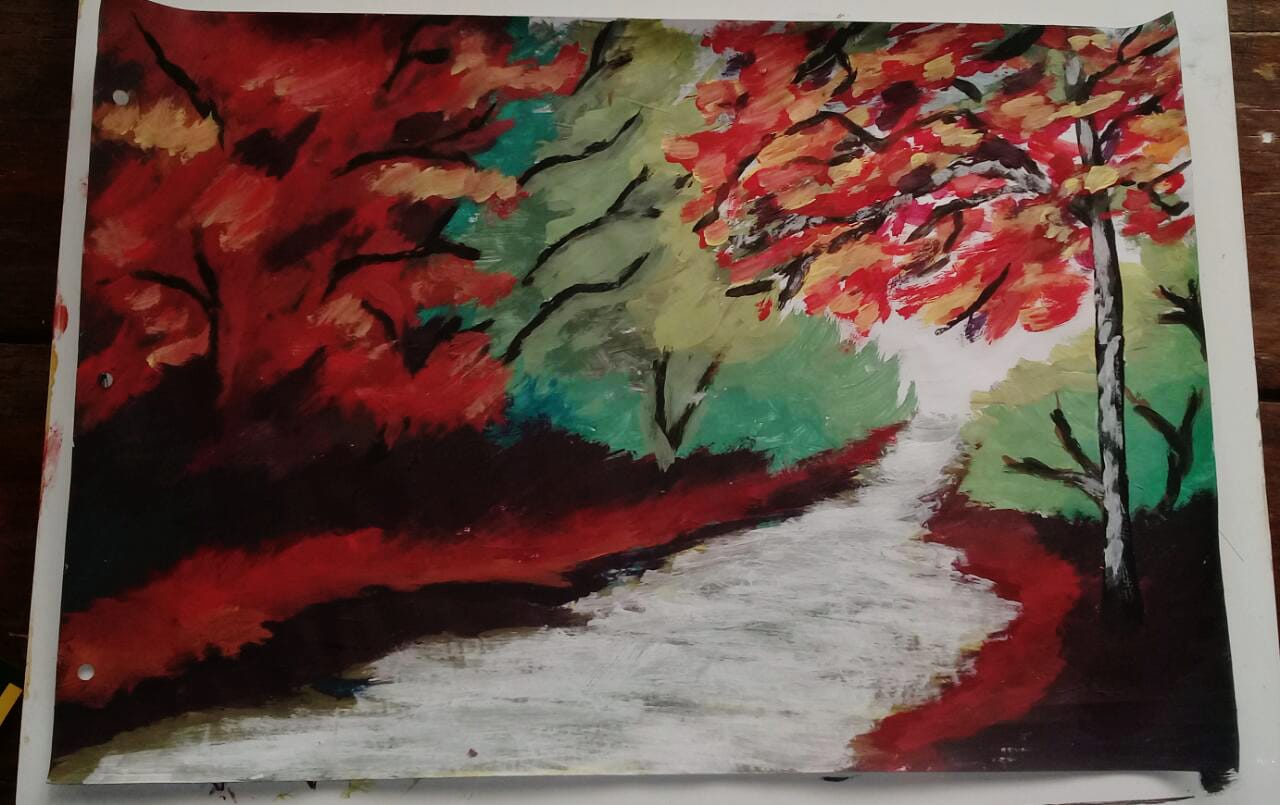 